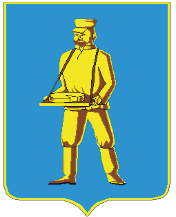 СОВЕТ ДЕПУТАТОВ ГОРОДСКОГО ОКРУГА ЛОТОШИНОМОСКОВСКОЙ ОБЛАСТИРЕШЕНИЕ от «___» ________ 2022 года № ____Об утверждении перечня индикаторов рисканарушения обязательных требований помуниципальному контролю (надзору) на автомобильном транспорте,городском наземном электрическом транспортеи в дорожном хозяйстве на территориигородского округа Лотошино Московской областиВ соответствии со ст. 3.1 Федерального закона от 08.11.2007 № 259-ФЗ «Устав автомобильного транспорта и городского наземного электрического транспорта», Федеральным законом от 08.11.2007 № 257-ФЗ «Об автомобильных дорогах и о дорожной деятельности в Российской Федерации и о внесении изменений в отдельные законодательные акты Российской Федерации, п.5 ч.1 ст.16 Федерального закона от 06.10.2003 № 131-ФЗ «Об общих принципах организации местного самоуправления в Российской Федерации», ст.44 Федерального закона от 31.07.2020 № 248-ФЗ «О государственном контроле (надзоре) и муниципальном контроле в Российской Федерации от 25.06.2021 № 990 «Об утверждении правил разработки и утверждения контрольными (надзорными) органами программы профилактики рисков причинения вреда (ущерба) охраняемым законом ценностям»РЕШИЛ:1.Утвердить прилагаемый Перечень индикаторов риска нарушения обязательных требований по муниципальному контролю (надзору), на автомобильном транспорте, городском наземном электрическом транспорте и в дорожном хозяйстве на территории городского округа Лотошино Московской области.2. Опубликовать настоящее постановление на официальном сайте администрации городского округа Лотошино и разместить в газете «Сельская новь».3. Контроль за выполнением настоящего постановления возложить на заместителя Главы городского округа Лотошино В.А. Попова.Председатель Совета депутатовгородского округа ЛотошиноГлава Городского округа Лотошино					    Е.Л. ДолгасоваРазослать: депутатам – 18 экз., юридическому отделу, отделу по жилищно-коммунальному хозяйству, благоустройству, транспорту и связи, отделу архитектуры и градостроительства, территориальному отделу Лотошинского муниципального района Главархитектуры, прокурору Лотошинского района, редакции газеты «Сельская новь», в дело.  							Приложение						к решению совета депутатов 						городского округа Лотошино						от ________ № ________Переченьиндикаторов риска нарушения обязательных требований, используемых для определения необходимости проведения внеплановых проверок при осуществлении муниципального контроля на автомобильном транспорте, городском наземном электрическом транспорте и в дорожном хозяйстве на территории городского округа Лотошино Московской области1. Наличие информации об установленном факте загрязнения 
и (или) повреждения автомобильных дорог и дорожных сооружений на них, 
в том числе элементов обустройства автомобильных дорог, полос отвода автомобильных дорог, придорожных полос автомобильных дорог.2. Наличие информации об установленном факте нарушения обязательных требований к осуществлению дорожной деятельности.3. Наличие информации об установленном факте нарушений обязательных требований к эксплуатации объектов дорожного сервиса, размещенных в полосах отвода и (или) придорожных полосах автомобильных дорог.4. Наличие информации об установленном факте нарушений обязательных требований, установленных в отношении перевозок 
по муниципальным маршрутам регулярных перевозок, не относящихся 
к предмету федерального, регионального государственного контроля (надзора) на автомобильном транспорте, городском наземном электрическом транспорте и в дорожном хозяйстве в области организации регулярных перевозок.5. Наличие информации об установленном факте истечения сроков действия технических требований и условий, подлежащих обязательному исполнению, при проектировании, строительстве, реконструкции, капитальном ремонте, ремонте и содержании автомобильных дороги (или) дорожных сооружений, строительстве и реконструкции в границах придорожных полос автомобильных дорог объектов капитального строительства, объектов, предназначенных для осуществления дорожной деятельности, и объектов дорожного сервиса, а также при размещении элементов обустройства автомобильных дорог.6. Наличие информации об установленном факте несоответствия автомобильной дороги и (или) дорожного сооружения после проведения 
их строительства, реконструкции, капитального ремонта, ремонта 
и содержания, обязательным требованиям.7. Наличие информации об установленном факте нарушении обязательных требований при производстве дорожных работ.